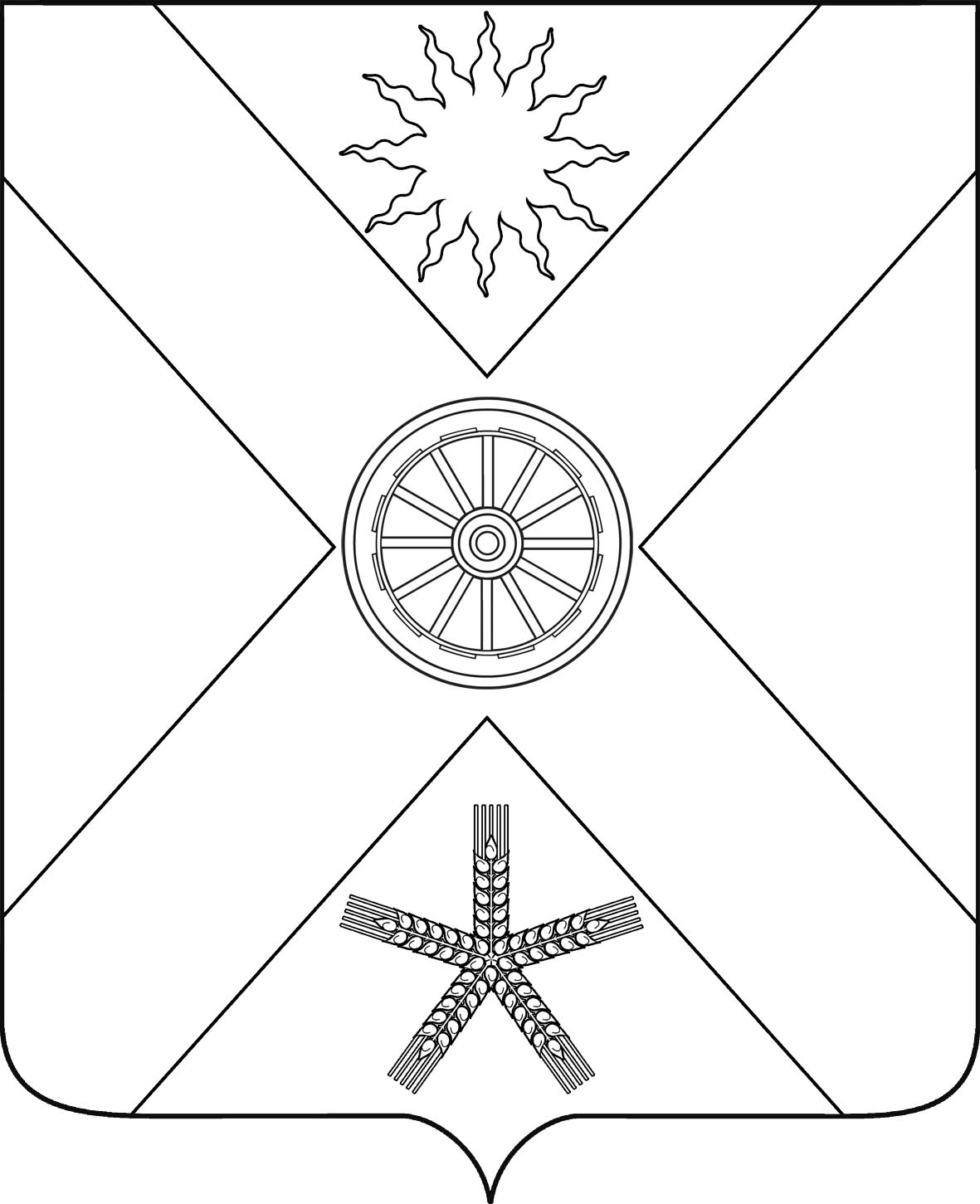 РОССИЙСКАЯ ФЕДЕРАЦИЯРОСТОВСКАЯ  ОБЛАСТЬ ПЕСЧАНОКОПСКИЙ РАЙОНМУНИЦИПАЛЬНОЕ ОБРАЗОВАНИЕ«ПЕСЧАНОКОПСКОЕ СЕЛЬСКОЕ ПОСЕЛЕНИЕ»АДМИНИСТРАЦИЯ ПЕСЧАНОКОПСКОГО СЕЛЬСКОГО ПОСЕЛЕНИЯПОСТАНОВЛЕНИЕ01.07.2016				         №275		      с.ПесчанокопскоеО требованиях к формированию, утверждению и ведению планов закупок товаров, работ, услуг для обеспечения муниципальных нужд Песчанокопского сельского поселения, а также требованиях к форме планов закупок товаров, работ, услуг В соответствии с Федеральным законом "О контрактной системе в сфере закупок товаров, работ, услуг для обеспечения государственных и муниципальных нужд", а также постановлением Правительства Российской федерации от 21.11.2013 № 1043 «О требованиях к формированию, утверждению и ведению планов закупок товаров, работ и услуг для обеспечения нужд субъектов Российской Федерации и муниципальных нужд, а также требованиях к форме планов закупок товаров, работ, услуг» (с изменениями и дополнениями), Постановляю:1. Утвердить:- требования к формированию, утверждению и ведению планов закупок товаров, работ, услуг для обеспечения муниципальных нужд Песчанокопского сельского поселения, согласно приложению № 1 к настоящему постановлению;- требования к форме планов закупок товаров, работ, услуг, согласно приложению № 2 к настоящему постановлению.3. Разместить настоящее постановление на официальном сайте Администрации Песчанокопского сельского поселения в сети «Интернет».4. Контроль за исполнением настоящего постановления оставляю за собой.Глава Песчанокопского сельского поселения                                      Ю.Г.Алисов                                     Постановление вносит:Ведущий специалист экономики и прогнозирования Приложение № 1к постановлению Главы Песчанокопского сельского поселенияот 01.07.2016г №275ПОРЯДОКформирования, утверждения и веденияпланов закупок для обеспечения муниципальных нужд Песчанокопского сельского поселения	1. Настоящий Порядок определяет процедуру формирования, утверждения и ведения планов закупок товаров, работ, услуг для обеспечения муниципальных  нужд Песчанокопского сельского поселения (далее – планы закупок, закупки).	2. Планы закупок утверждаются в течение 10 рабочих дней:2.1. Муниципальными заказчиками, действующими от имени Песчанокопского сельского поселения (далее – муниципальные заказчики), после доведения до соответствующего муниципального заказчика объема прав в денежном выражении на принятие и (или) исполнение обязательств в соответствии с бюджетным законодательством Российской Федерации.2.2. Муниципальными бюджетными учреждениями Песчанокопского сельского поселения, за исключением закупок, осуществляемых в соответствии с частями 2 и 6 статьи 15 Федерального закона от 05.04.2013 «О контрактной системе в сфере закупок товаров, работ, услуг для обеспечения государственных и муниципальных нужд» (далее – Федеральный закон о контрактной системе), после утверждения планов финансово-хозяйственной деятельности.2.3. Муниципальными бюджетными учреждениями,  муниципальными унитарными предприятиями, имущество которых принадлежит на праве собственности Песчанокопскому сельскому поселению, осуществляющими закупки в рамках переданных им муниципальными органами Песчанокопского сельского поселения, полномочий муниципального заказчика по заключению и исполнению от имени Песчанокопского сельского поселения муниципальных контрактов от лица указанных органов, в случаях, предусмотренных частью 6 статьи 15 Федерального закона о контрактной системе, со дня доведения на соответствующий лицевой счет по переданным полномочиям объема прав в денежном выражении на принятие и (или) исполнение обязательств в соответствии с бюджетным законодательством Российской Федерации.3. Планы закупок формируются лицами, указанными в пункте 2 настоящего Порядка, на очередной финансовый год и плановый период с учетом следующих положений:3.1. Муниципальные заказчики в сроки, установленные главными распорядителями средств бюджета Песчанокопского сельского поселения (далее – главные распорядители), но не позднее срока, установленного постановлением Правительства Ростовской области о порядке и сроках разработки прогноза социально-экономического развития Ростовской области и составления проекта областного бюджета:формируют планы закупок, исходя из целей осуществления закупок, определенных с учетом положений статьи 13 Федерального закона о контрактной системе, и представляют их не позднее срока, установленного постановлением Администрации Песчанокопского сельского поселения о порядке и сроках разработки прогноза социально-экономического развития Песчанокопского сельского поселения и составления проекта бюджета Песчанокопского сельского поселения, но не позднее срока установленного Федеральным законодательством,   главным распорядителям для формирования на их основании в соответствии с бюджетным законодательством Российской Федерации обоснований бюджетных ассигнований на осуществление закупок;корректируют при необходимости по согласованию с главными распорядителями планы закупок в процессе составления проектов бюджетных смет и представления главными распорядителями при составлении проекта бюджета Песчанокопского сельского поселения на очередной финансовый год и плановый период обоснований бюджетных ассигнований на осуществление закупок в соответствии с бюджетным законодательством Российской Федерации;при необходимости уточняют сформированные планы закупок, после их уточнения и доведения до муниципального заказчика объема прав в денежном выражении на принятие и (или) исполнение обязательств в соответствии с бюджетным законодательством Российской Федерации утверждают в срок, установленный пунктом 2 настоящего Порядка, сформированные планы закупок и уведомляют об этом главного распорядителя.3.2. Муниципальными бюджетные учреждения, указанные в подпункте 2.2 пункта 2 настоящего Порядка, в сроки, установленные органами, осуществляющими функции и полномочия их учредителя, но не позднее срока, установленного постановлением Администрации Песчанокопского сельского поселения о порядке и сроках разработки прогноза социально-экономического развития Песчанокопского сельского поселения и составления проекта бюджета Песчанокопского сельского поселения;формируют планы закупок при планировании в соответствии с законодательством Российской Федерации их финансово-хозяйственной деятельности и представляют их не позднее срока, установленного постановлением Администрации Песчанокопского сельского поселения о порядке и сроках разработки прогноза социально-экономического развития Песчанокопского сельского поселения и составления проекта бюджета Песчанокопского сельского поселения органам, осуществляющим функции и полномочия их учредителя  для учета при формировании обоснований бюджетных ассигнований в соответствии с бюджетным законодательством Российской Федерации;корректируют при необходимости по согласованию с органами, осуществляющими функции и полномочия их учредителя, планы закупок в процессе составления проектов планов их финансово-хозяйственной деятельности и представления в соответствии с бюджетным законодательством Российской Федерации обоснований бюджетных ассигнований;при необходимости уточняют планы закупок, после их уточнения и утверждения планов финансово-хозяйственной деятельности утверждают в срок, установленный пунктом 2 настоящего Порядка, сформированные планы закупок и уведомляют об этом орган, осуществляющий функции и полномочия их учредителя.3.3. Юридические лица, указанные в подпункте 2.3 пункта 2 настоящего Порядка:формируют планы закупок в сроки, установленные главными распорядителями, не позднее срока, установленного постановлением Администрации Песчанокопского сельского поселения о порядке и сроках разработки прогноза социально-экономического развития Песчанокопского сельского поселения и составления проекта бюджета Песчанокопского сельского поселения после принятия решений (согласования проектов решений) о предоставлении субсидий на осуществление капитальных вложений;уточняют при необходимости планы закупок, после их уточнения и заключения соглашений о предоставлении субсидий на осуществление капитальных вложений утверждают в срок, установленный пунктом 2 настоящего Порядка, планы закупок.4. План закупок на очередной финансовый год и плановый период разрабатывается путем изменения параметров очередного года и первого года планового периода утвержденного плана закупок и добавления к ним параметров 2 года планового периода.5. Планы закупок формируются на срок, на который составляется бюджет Песчанокопского сельского поселения.6. В планы закупок муниципальных заказчиков в соответствии с бюджетным законодательством Российской Федерации, а также в планы закупок юридических лиц, указанных в подпунктах 2.2 и 2.3 пункта 2 настоящего Порядка, включается информация о закупках, осуществление которых планируется по истечении планового периода. В этом случае информация вносится в планы закупок на весь срок планируемых закупок. 7. Лица, указанные в пункте 2 настоящего Порядка, ведут планы закупок в соответствии с положениями Федерального закона о контрактной системе, постановлением Правительства Российской Федерации от 21.11.2013 № 1043  «О требованиях к формированию, утверждению и ведению планов закупок товаров, работ, услуг для обеспечения нужд субъекта Российской Федерации и муниципальных нужд, а также требованиях к форме планов закупок товаров, работ, услуг» и настоящего Порядка. Основаниями для внесения изменений в утвержденные планы закупок в случае необходимости являются:7.1. Приведение планов закупок в соответствие с утвержденными изменениями целей осуществления закупок, определенных с учетом положений статьи 13 Федерального закона о контрактной системе и установленных в соответствии со статьей 19 Федерального закона о контрактной системе требований к закупаемым товарам, работам, услугам (в том числе предельной цены товаров, работ, услуг) и (или) нормативных затрат на обеспечение функций государственных органов, органов управления территориальными государственными внебюджетными фондами и подведомственных им казенных учреждений.7.2. Приведение планов закупок в соответствие с Решением Собрания депутатов Песчанокопского сельского поселения о внесении изменений в Решение Собрания депутатов об утверждении бюджета Песчанокопского сельского поселения на текущий финансовый год и плановый период, областными законами о внесении изменений в областной закон о бюджете Ростовской области.7.3. Реализация федеральных законов, решений, поручений, указаний Президента Российской Федерации, решений, поручений Правительства Российской Федерации, областных законов, указов, распоряжений Губернатора Ростовской области, постановлений, распоряжений Правительства Ростовской области, постановлений, распоряжений Администрации Песчанокопского района, постановлений, распоряжений Администрации Песчанокопского сельского поселения, которые приняты после утверждения планов закупок и не приводят к изменению объема бюджетных ассигнований.7.4. Реализация решения, принятого муниципальным заказчиком или юридическим лицом по итогам обязательного общественного обсуждения закупок.7.5. Использование в соответствии с законодательством Российской Федерации экономии, полученной при осуществлении закупок.7.6. Выдача предписания органами контроля, определенными статьей 99 Федерального закона о контрактной системе, в том числе об аннулировании процедуры определения поставщиков (подрядчиков, исполнителей).8. В план закупок включается информация о закупках, извещение об осуществлении которых планируется разместить, либо приглашение принять участие в определении поставщика (подрядчика, исполнителя), которых планируется направить в установленных Федеральным законом о контрактной системе случаях в очередном финансовом году и плановом периоде, а также информация о закупках у единственного поставщика (подрядчика, исполнителя), контракты с которым планируются к заключению в течение указанного периода.Приложение № 2к постановлению Главы Песчанокопского сельского поселенияот 01.07.2016г №275Требования к форме планов закупок товаров, работ, услуг1. План закупок товаров, работ, услуг для обеспечения муниципальных нужд Песчанокопского сельского поселения представляет собой единый документ, форма которого включает в том числе:а) наименование, местонахождение, телефон и адрес электронной почты муниципального заказчика, юридического лица, осуществляющего формирование, утверждение и ведение плана закупок;б) идентификационный номер налогоплательщика;в) код причины постановки на учет;г) код по Общероссийскому классификатору территорий муниципальных образований, идентифицирующий муниципальное образование - в отношении плана закупок для обеспечения муниципальных нужд;д) код по Общероссийскому классификатору предприятий и организаций;е) код по Общероссийскому классификатору организационно-правовых форм;ж) в отношении плана закупок, содержащего информацию о закупках, осуществляемых в рамках переданных бюджетному, автономному учреждению, муниципальному унитарному предприятию  органом местного самоуправления, являющимся муниципальным заказчиком, своих полномочий муниципального заказчика по заключению и исполнению от лица указанных органов муниципальных контрактов, - полное наименование, местонахождение, телефон и адрес электронной почты такого учреждения, предприятия с указанием кода по Общероссийскому классификатору территорий муниципальных образований, идентифицирующего:муниципальное образование, на территории которого расположено муниципальное бюджетное, автономное учреждение, муниципальное унитарное предприятие;з) таблицу, включающую в том числе следующую информацию с учетом особенностей, предусмотренных пунктом 2 настоящего документа:идентификационный код закупки, сформированный в соответствии со статьей 23 Федерального закона "О контрактной системе в сфере закупок товаров, работ, услуг для обеспечения государственных и муниципальных нужд" (далее - Федеральный закон);цель осуществления закупок в соответствии со статьей 13 Федерального закона. При этом в план закупок включается наименование мероприятия муниципальной программы с указанием соответствующего ожидаемого результата реализации такого мероприятия либо наименование функции (полномочия) муниципального органа, не предусмотренной указанными программами;наименование объекта и (или) объектов закупок;планируемый год размещения извещения об осуществлении закупок или приглашения принять участие в определении поставщика (подрядчика, исполнителя) либо заключения контракта с единственным поставщиком (подрядчиком, исполнителем);объем финансового обеспечения (планируемые платежи) для осуществления закупок на соответствующий финансовый год;сроки (периодичность) осуществления планируемых закупок. При этом указывается срок (сроки) поставки товаров, выполнения работ, оказания услуг на квартал, год (периодичность поставки товаров, выполнения работ, оказания услуг - еженедельно, 2 раза в месяц, ежемесячно, ежеквартально, один раз в полгода, один раз в год и др.);сведения о закупках (да или нет), которые по причине их технической и (или) технологической сложности, инновационного, высокотехнологичного или специализированного характера способны поставить, выполнить, оказать только поставщики (подрядчики, исполнители), имеющие необходимый уровень квалификации, а также которые предназначены для проведения научных исследований, экспериментов, изысканий, проектных работ (в том числе архитектурно-строительного проектирования);сведения об обязательном общественном обсуждении закупок (да или нет) в соответствии со статьей 20 Федерального закона;дата, содержание и обоснование вносимых в план закупок изменений;и) дату утверждения плана закупок, фамилию, имя, отчество (при наличии) лица, являющегося ответственным исполнителем плана закупок, должность, фамилию, имя, отчество (при наличии) лица, утвердившего план закупок;к) приложения, содержащие обоснования в отношении каждого объекта или объектов закупок, подготовленные в порядке, установленном Правительством Российской Федерации в соответствии с частью 7 статьи 18 Федерального закона.2. Информация о закупках, которые планируется осуществлять в соответствии с пунктом 7 части 2 статьи 83 и пунктами 4, 5, 26, 33 части 1 статьи 93 Федерального закона, указывается в плане закупок одной строкой по каждому включенному в состав идентификационного кода закупки коду бюджетной классификации Российской Федерации в размере годового объема финансового обеспечения в отношении каждого из следующих объектов закупок:а) лекарственные препараты;б) товары, работы или услуги на сумму, не превышающую 100 тыс. рублей (в случае заключения заказчиком контракта в соответствии с пунктом 4 части 1 статьи 93 Федерального закона);в) товары, работы или услуги на сумму, не превышающую 400 тыс. рублей (в случае заключения заказчиком контракта в соответствии с пунктом 5 части 1 статьи 93 Федерального закона);г) услуги, связанные с направлением работника в служебную командировку, а также услуги, связанные с участием в проведении фестивалей, концертов, представлений и подобных культурных мероприятий (в том числе гастролей) на основании приглашений на посещение указанных мероприятий (в случае заключения заказчиком контракта в соответствии с пунктом 26 части 1 статьи 93 Федерального закона);д) преподавательские услуги, оказываемые физическими лицами;е) услуги экскурсовода (гида), оказываемые физическими лицами.3. В плане закупок отдельной строкой указывается общий объем финансового обеспечения, предусмотренный для осуществления закупок в текущем финансовом году, плановом периоде и в последующие годы (в случае если закупки планируется осуществить по истечении планового периода).4. Порядок включения дополнительных сведений в планы закупок, а также форма плана закупок, включающая дополнительные сведения, определяются нормативным правовым актом высшего исполнительного органа государственной власти Ростовской области, устанавливающим дополнительные сведения.В случае определения высшим исполнительным органом государственной власти Ростовской области формы плана закупок в соответствии с настоящим пунктом следует соблюдать структуру (в том числе строк и граф) формы плана закупок на 20__ финансовый год и на плановый период 20__и 20__годов согласно приложению. При этом применяемая форма может быть (при необходимости) дополнена иными строками и графами.Приложение
к требованиям к форме планов
закупок товаров, работ, услугФорма плана
закупок товаров, работ, услуг для обеспечения нужд субъектов Российской Федерации и муниципальных нужд на 20___финансовый год и на плановый период 20___и 20___годов___________________________________________    ______________  "___" _________________ 20__ г. (ф.и.о., должность руководителя (уполномоченного                                 (подпись)                               (дата утверждения)          должностного лица) заказчика)__________________________________________________   ______________ М.П.       (ф.и.о. ответственного исполнителя)                                           (подпись)* Заполняется в отношении плана закупок, включающего информацию о закупках, осуществляемых бюджетным, автономным учреждением или государственным (муниципальным) унитарным предприятием в рамках переданных ему государственным органом субъекта Российской Федерации, органом управления территориальным государственным внебюджетным фондом или органом местного самоуправления полномочий государственного (муниципального) заказчика по заключению и исполнению от лица указанных органов государственных (муниципальных) контрактов.** До 1 января 2017 г. при формировании и ведении плана закупок государственного (муниципального) заказчика идентификационный код закупки формируется на основе кодов главы и вида расходов бюджетной классификации Российской Федерации и кода Общероссийского классификатора продукции по видам экономической деятельности, а при формировании и ведении плана закупок государственного (муниципального) унитарного предприятия - на основе кода Общероссийского классификатора продукции по видам экономической деятельности. До 1 января 2016 г. при формировании и ведении плана закупок бюджетного, автономного учреждения идентификационный код закупки формируется на основе кода классификации операций сектора государственного управления и кода Общероссийского классификатора продукции по видам экономической деятельности, а с 1 января 2016 г. - на основе кода Общероссийского классификатора продукции по видам экономической деятельности.*** Графа заполняется в случае, если планируемая закупка включена в государственную (муниципальную) программу.КодыНаименование государственного (муниципального) заказчика, бюджетного, автономного учреждения или государственного (муниципального) унитарного предприятияДатаНаименование государственного (муниципального) заказчика, бюджетного, автономного учреждения или государственного (муниципального) унитарного предприятияпо ОКПОНаименование государственного (муниципального) заказчика, бюджетного, автономного учреждения или государственного (муниципального) унитарного предприятияИНННаименование государственного (муниципального) заказчика, бюджетного, автономного учреждения или государственного (муниципального) унитарного предприятияКППОрганизационно-правовая формапо ОКОПФНаименование публично-правового образованияпо ОКТМОМестонахождение (адрес), телефон, адрес электронной почтыНаименование бюджетного, автономного учреждения или государственного (муниципального) унитарного предприятия, осуществляющего закупки в рамках переданных полномочий государственного (муниципального) заказчика*по ОКПОМестонахождение (адрес), телефон, адрес электронной почты*по ОКТМОВид документа (базовый (0); измененный (порядковый код изменения)измененияN п/пИдентификационный код закупки **Цель осуществления закупкиЦель осуществления закупкиНаименование объекта закупкиПланируемый год размещения извещения, направления приглашения, заключения контракта с единственным поставщиком (подрядчиком, исполнителем)Объем финансового обеспечения (тыс. рублей)Объем финансового обеспечения (тыс. рублей)Объем финансового обеспечения (тыс. рублей)Объем финансового обеспечения (тыс. рублей)Объем финансового обеспечения (тыс. рублей)Сроки (периодичность) осуществления планируемых закупокДополнительная информация в соответствии с пунктом 7 части 2 статьи 17 Федерального закона "О контрактной системе в сфере закупок товаров, работ, услуг для обеспечения государственных и муниципальных нужд"Информация о проведении общественного обсуждения закупки (да или нет)Обоснование внесения измененийОбоснование внесения измененийN п/пИдентификационный код закупки **Цель осуществления закупкиЦель осуществления закупкиНаименование объекта закупкиПланируемый год размещения извещения, направления приглашения, заключения контракта с единственным поставщиком (подрядчиком, исполнителем)всегов том числе планируемые платежив том числе планируемые платежив том числе планируемые платежив том числе планируемые платежиСроки (периодичность) осуществления планируемых закупокДополнительная информация в соответствии с пунктом 7 части 2 статьи 17 Федерального закона "О контрактной системе в сфере закупок товаров, работ, услуг для обеспечения государственных и муниципальных нужд"Информация о проведении общественного обсуждения закупки (да или нет)Обоснование внесения измененийОбоснование внесения измененийN п/пИдентификационный код закупки **наименование мероприятия государственной (муниципальной) программы либо непрограммные направления деятельности (функции, полномочия)ожидаемый результат реализации мероприятия государственной (муниципальной) программы ***Наименование объекта закупкиПланируемый год размещения извещения, направления приглашения, заключения контракта с единственным поставщиком (подрядчиком, исполнителем)всегона текущий финансовый годна плановый периодна плановый периодна последующие годыСроки (периодичность) осуществления планируемых закупокДополнительная информация в соответствии с пунктом 7 части 2 статьи 17 Федерального закона "О контрактной системе в сфере закупок товаров, работ, услуг для обеспечения государственных и муниципальных нужд"Информация о проведении общественного обсуждения закупки (да или нет)Обоснование внесения измененийОбоснование внесения измененийN п/пИдентификационный код закупки **наименование мероприятия государственной (муниципальной) программы либо непрограммные направления деятельности (функции, полномочия)ожидаемый результат реализации мероприятия государственной (муниципальной) программы ***Наименование объекта закупкиПланируемый год размещения извещения, направления приглашения, заключения контракта с единственным поставщиком (подрядчиком, исполнителем)всегона текущий финансовый годна первый годна второй годна последующие годыСроки (периодичность) осуществления планируемых закупокДополнительная информация в соответствии с пунктом 7 части 2 статьи 17 Федерального закона "О контрактной системе в сфере закупок товаров, работ, услуг для обеспечения государственных и муниципальных нужд"Информация о проведении общественного обсуждения закупки (да или нет)Обоснование внесения измененийОбоснование внесения изменений12345678910111213141515Итого по коду БКИтого по коду БКИтого по коду БКИтого по коду БКИтого по коду БКИтого по коду БКXXXX                  Итого объем финансового обеспечения, предусмотренного на заключение контрактовИтого объем финансового обеспечения, предусмотренного на заключение контрактовИтого объем финансового обеспечения, предусмотренного на заключение контрактовИтого объем финансового обеспечения, предусмотренного на заключение контрактовИтого объем финансового обеспечения, предусмотренного на заключение контрактовИтого объем финансового обеспечения, предусмотренного на заключение контрактовXXXX